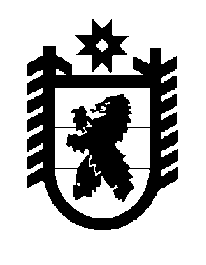 Российская Федерация Республика Карелия    ПРАВИТЕЛЬСТВО РЕСПУБЛИКИ КАРЕЛИЯРАСПОРЯЖЕНИЕ                                от  23 сентября 2015 года № 589р-Пг. Петрозаводск Внести в распределение бюджетных ассигнований на софинансирование федеральных проектов и программ, проектов, предусматривающих использование средств некоммерческих организаций (в том числе международных и межрегиональных), между главными распорядителями средств бюджета Республики Карелия на 2015 год, утвержденное распоряжением Правительства Республики Карелия от 31 марта 2015 года 
№ 189р-П, с изменениями, внесенными распоряжениями Правительства Республики Карелия от 30 апреля 2015 года № 278р-П, от 17 июня   2015 года № 396р-П, от 20 июля 2015 года № 465р-П, от 19 августа 2015 года № 527р-П, следующие изменения:раздел 2 изложить в следующей редакции: 2) в строке «Итого» цифры «107 384,1» заменить цифрами «107 399,1».           ГлаваРеспублики  Карелия                                                            А.П. Худилайнен«2.Министерство труда и занятости Республики Карелия 5 558,62.1.Государственная программа Российской Федерации «Содействие занятости населения» 5 337,02.1.1.Реализация дополнительных мероприятий в сфере занятости населения, направленных на снижение напряженности на рынке труда в Республике Карелия 5 337,02.2.Государственная программа по оказанию содействия добровольному переселению в Российскую Федерацию соотечественников, проживающих за рубежом 221,62.2.1.Предоставление дополнительных мер социальной поддержки участникам (членам их семей) региональной программы переселения соотечественников221,6»;